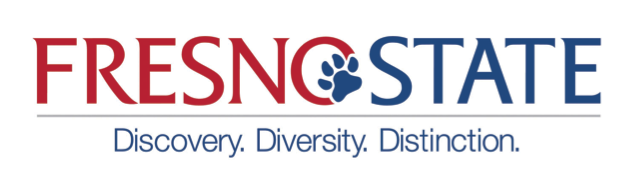 Alcohol Permits, InsuranceLisa KaoEnvironmental Health & Safety, Risk Management and Sustainability278.7422 or 278.6190lisak@csufresno.eduCampus Event Calendar, Classrooms, 25 LiveScheduling Office278.2491Catering, Residence Dining Facility, Vintage RoomMegan Sarantos278.4345mesarantos@csufresno.eduGraphic DesignAshley Ilic	University Brand Strategy and Marketing278.7303ailic@csufresno.eduParking Codes/PermitsTraffic Operations278.2950Grounds Usage, TentsMike Mosinski278.5232mikemo@csufresno.eduWi-Fi CodesHelp DeskTechnology ServicesUniversity Business Center278.2352Projectors & Screens, Smart Classroom Assistance, Portable Sound SystemsClassroom Services278.2674John Wright, Woods Theatres and Lab School TheatreMiguel GastelumTheatre Arts278.7512mgastelum@csufresno.eduAthletic FacilitiesMatt StudwellAthletics Facilities & Events278.6323mstudwell@csufresno.eduConcert Hall, Wahlburg Recital HallJose ElaGarzaMusic Department278.2917elagarza@csufresno.eduLibraryGlenda Harada278.2142gharada@csufresno.eduSmittcamp Alumni HousePamela Dyer278.2761pamd@csufresno.eduStudent Union, Satellite Student Union, Student Recreation CenterReservation Center278.6024usureservationctr@mail.fresnostate.eduLarge Events, Security, Parking (other than Parking Codes)Gus PerezUniversity Police278.5232guperez@csufresno.edu